Экз. № _______Брянская  областьСтародубский муниципальный округСБОРНИК 2023муниципальных правовых актовСтародубского муниципального округа Брянской области(данное опубликование является официальным)№ 86(26 января 2024 года)Ответственный за выпуск:    Е. С. Жеребцова                                            Тираж:  100 экз.   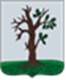 Российская ФедерацияБРЯНСКАЯ ОБЛАСТЬСОВЕТ НАРОДНЫХ ДЕПУТАТОВ СТАРОДУБСКОГО МУНИЦИПАЛЬНОГО ОКРУГАРЕШЕНИЕот  26.01.2024г.№ 397   	Заслушав и обсудив отчет начальника  МО МВД  России "Стародубский"  Голутво Александра Александровича " Об итогах оперативно - служебной деятельности  МО МВД России «Стародубский» за 12 месяцев 2023 года на территории Стародубского муниципального округа", Совет народных депутатов Стародубского муниципального округа решил:          Отчет начальника  МО МВД  России "Стародубский" " Об итогах оперативно- служебной деятельности  МО МВД России «Стародубский» за 12 месяцев 2023 года на территории Стародубского муниципального округа " принять к сведению (приложение №1).Настоящее решение вступает в силу с момента его официального опубликования. Глава Стародубскогомуниципального  округа                                   Н.Н. Тамилин                                                                                                                             Приложение №1                                                    к решению                                                                               Совета народных депутатов                                                          Стародубского                                                                          муниципального округа                                                                Брянской области                                                                       №397  от 24.01.2024г. ОТЧЕТначальника МО МВД России «Стародубский»об итогах оперативно - служебной деятельности за 12 месяцев 2023 года на территории Стародубского муниципального округаВ течение 12 месяцев 2023 года основные усилия МО МВД России «Стародубский» были направлены на организацию работы по предупреждению, раскрытию и расследованию преступлений всех видов, усилению противодействия терроризму, политическому и религиозному экстремизму, борьбе с коррупционными проявлениями, укреплению учетно-регистрационной дисциплины. Сегодня, подводя итоги нашей работы за 12 месяцев 2023 года, мы должны объективно оценить как достигнутые успехи, так и недоработки, критически проанализировать причины наших просчетов, чтобы на основе анализа и с учетом складывающейся в районе криминогенной обстановки, выработать меры по корректировке усилий в обеспечении и сохранении правопорядка в 1 полугодии 2024 года.В целях выявления и раскрытия отдельных видов преступлений, установления лиц, их совершивших, на обслуживаемых территориях был проведен ряд оперативно-профилактических мероприятий, реализация которых оказала положительное воздействие и позволила контролировать оперативную обстановку.В истекшем периоде не было допущено массовых беспорядков, групповых хулиганств, несанкционированных протестных акций, а также преступлений экстремистского характера.Определяющая роль при оценке эффективности работы полиции отводилась доверию граждан, формированию позитивного общественного мнения о служебной деятельности полиции, в том числе и через средства массовой информации.В районной газете: «Стародубский вестник», а также в областной правовой газете «По горячим следам» опубликовано 55 материалов правоохранительной направленности.В сети интернет функционирует официальный сайт МО МВД России «Стародубский», на котором размещается информация о деятельности межмуниципального отдела. Организована круглосуточная работа «телефона доверия».	Доложу о состоянии криминогенной ситуации на обслуживаемой территории, а вместе с тем об итогах деятельности по предупреждению, выявлению, раскрытию и расследованию преступлений и правонарушений, в том числе: основных результатах охраны общественного порядка и обеспечения общественной безопасности, в том числе при проведении массовых и спортивных мероприятий; результатах противодействия преступности несовершеннолетних и принятых  мерах для ее профилактики; результатах противодействия коррупционным проявлениям; результатах обеспечения безопасности дорожного движения.В течении 2023 года в межмуниципальном отделе МВД России «Стародубский» проведены мероприятия, направленные на реализацию требований Указов Президента Российской Федерации, Правительства Российской Федерации, Директивы МВД России от 03 ноября 2022 года № 1дсп «О приоритетных направлениях деятельности органов внутренних дел Российской Федерации в 2023 году», исполнение решений коллегий УМВД России по Брянской области.Обеспечивался правопорядок и общественная безопасность при проведении мероприятий с массовым участием граждан, нарушений общественного порядка допущено не было.За январь-декабрь 2023 года в МО МВД России «Стародубский» поступило 4201 (-2,0%) заявление, сообщений и иной информации о происшествиях.За указанный период правоохранительными органами зарегистрировано 395 (+29,9%) преступлений, из них ОВД – 288 (+7,5%), в том числе предварительное следствие по которым обязательно – 154 (+43,5%), предварительное следствие по которым необязательно – 134 (-16,8%). На 98,2% (111) увеличилось количество зарегистрированных тяжких, особо тяжких преступлений (ОВД – 74 (+34,5%). Оперативная обстановка характеризуется ростом зарегистрированных преступлений, совершенных в общественных местах (+23,2%; 69), в том числе на улицах (+32,4%; 45), убийств (рост в 5,6 раза; 28), фактов причинения средней тяжести  вреда здоровью (+25,0%; пять), грабежей (+33,3%; четыре), общего массива краж (+8,6%; 76), краж из объектов торговли (рост в 2,5 раза; пять), краж из автомашин (2022 – 0; одна), краж автомобилей (2022 – 0; одна), краж скота (рост в 2 раза; две), краж цветных металлов (2022 – 0; одна), краж мобильных телефонов (+28,6%; девять), мошенничеств (рост в 2,2 раза; 90), поджогов (2022 г. – 0; один).Меньше зарегистрировано фактов умышленного причинения тяжкого 
 вреда здоровью (-50,0%; один), угроз убийством (-48,4%; 16), краж совершенных с проникновением (-37,5%; 20), краж из квартир (-46,7%; восемь), краж из дач (-50,0%; две), уголовно наказуемых нарушений правил дорожного движения и эксплуатации транспортных средств (-75,0%; одно).Не регистрировались изнасилования, разбойные нападения, из гаражей, уголовно наказуемые хулиганства, угоны транспортных средств, вымогательства.В отчетном периоде правоохранительными органами на территории Стародубского района раскрыто 248 (-2,7%) преступлений, из них межмуниципальным отделом – 207 (-8,4%), в том числе относящихся к категории тяжких, особо тяжких – 50 (+31,6%). Сотрудниками МО установлены виновные по 92 (+22,7%) преступным деяниям, предварительное следствие по которым обязательно, и по 115 (-23,8%) следствие по которым не обязательно. Раскрыто три (-40,0%) преступления прошлых лет.Общий остаток нераскрытых преступлений составил 55 (+27,9%) эпизодов преступной деятельности, из них преступлений, по которым предварительное следствие обязательно – 41 (+64,0%), предварительное следствие по которым не обязательно –14 (-22,2%), тяжких и особо тяжких – 11 (+57,1%).Из общего числа лиц (220; +12,8%), совершивших преступления, более половины из них являются ранее совершавшими – 131 (+9,2%), в том числе ранее судимыми – 66 (-4,3%), не имели постоянного источника доходов – 163 (+7,9%) лиц, в состоянии алкогольного опьянения преступления совершили 53 (-18,5%) лица, в составе группы 27 (рост в 3,4 раза) лица.Сотрудниками полиции МО МВД России «Стародубский» преступления против семьи и несовершеннолетних не выявлялись (ст.ст. 150, 151, 156 УК РФ). На территории Стародубского района совершение преступлений несовершеннолетними не допущено.Особое внимание в служебной деятельности уделялось профилактической работе в части предотвращения совершения преступлений несовершеннолетними. С указанной целью, в выходные дни и вечернее время, в том числе совместно с представителями заинтересованных служб и ведомств системы профилактики, еженедельно проводились рейдовые мероприятия с отработкой мест концентрации молодежи, питейных заведений, мест отдыха граждан. Также, с целью профилактики преступлений и правонарушений со стороны несовершеннолетних лиц, сотрудниками ОПДН в образовательных учреждениях Стародубского муниципального округа проведено 135 встреч с учащимися и преподавателями, в ходе которых проводились лекции, беседы с разъяснением действующих норм уголовного и административного законодательства РФ. С положительной стороны отмечу, что по результатам проведенной работы за рассматриваемый период на территории Стародубского муниципального округа несовершеннолетними преступления не совершались.Также сотрудниками МО МВД России «Стародубский» на постоянной основе проводится ряд мероприятий, направленных на информирование населения о преступлениях, совершаемых с использованием информационно-телекоммуникационных технологий, и методах защиты от них.В средства массовой информации (газета «Стародубский вестник»), в целях предупреждения и пресечения мошеннических действий в отношении жителей обслуживаемых районов, ежеквартально публиковалась информация о преступлениях, совершаемых с использованием информационно-телекоммуникационных технологий и разъяснением алгоритма действий защиты от них. На официальном сайте МО МВД России «Стародубский» (Стародубский.32.мвд.рф) размещена информация по профилактике телефонных и сетевых мошенничеств.В социальной сети «Вконтакте» (группа «Подслушано в Стародубе») также размещается информация о преступлениях, совершаемых с использованием информационно-телекоммуникационных технологий и методах защиты от них. В 2023 году на территории Стародубского муниципального округа выявлено четыре (-42,9%) факта незаконного оборота оружия. По оконченным и приостановленным уголовным делам (из числа находящихся в производстве) из незаконного оборота изъят один грамм (2022 г. – 15 грамм) взрывчатых веществ. Огнестрельное, холодное оружие, боеприпасы и взрывные устройства не изымались.С неудовлетворительной стороны можно отметить работу по выявлению  преступлений, связанных с незаконным оборотом наркотических средств и психотропных веществ 5 (-58,3%). По оконченным и приостановленным уголовным делам из незаконного оборота изъято 25 граммов марихуаны.С положительной стороны хочу отметить работу по выявлению  преступлений экономической направленности. Так, за 12 месяцев 2023 года сотрудниками полиции выявлено 31 (+63,2%) преступление экономической направленности, в том числе следствие по которым обязательно – 12 (рост в 12 раз), тяжких, особо тяжких – 12 (рост в 12 раз), в крупном и особо крупном размере – десять (рост в 10 раз). Выявлено два (рост в 2 раза) факта присвоения и растраты, пять (2022 г. – 0) преступлений против государственной власти и управления (глава 30 УК РФ), пять (2022 г. – 0) фактов взяточничества.Не выявлялись факты фальшивомонетничества, контрабанды, легализации и налоговые преступления.По линии безопасности дорожного движения:На автодорогах Стародубского муниципального округа совершено 16 (-23,8%) дорожно-транспортных происшествий, в которых погибло два (-71,4 %) и ранено 22 (-29,0%) участников дорожного движения.Причинами совершения ДТП явились: несоответствие скорости движения, конкретным дорожным условиям, нарушение правил проезда перекрестков, нарушение ПДД пешеходами.В связи с этим, отделением ГИБДД, была проведена аналитическая работа по профилактике и предупреждению ДТП. В настоящее время ежемесячно составляется анализ аварийности, указаны места ДТП. С учетом этого были переработаны карточки маршрутов патрулирования и время, в соответствии с которыми происходит расстановка нарядов для несения службы. Кроме того, еженедельно проводятся сплошные проверки водителей на предмет выявления лиц, управляющих транспортными средствами в состоянии алкогольного опьянения, профилактические мероприятия среди пешеходов и водителей, инициативно были проведены ОПМ («Велосипедист», «Нетрезвый водитель», «Внимание пешеход», «Молодой водитель» и ряд других.  Сотрудниками ОГИБДД МО за 12 месяцев 2023 года при осуществлении контроля за движением транспорта и пешеходов выявлено 3331 нарушение правил дорожного движения (- 13,7%), из них за управление в состоянии алкогольного опьянения 101 (+16,1%, 87), за отказ от медицинского освидетельствования 49 (-23,4%, 64), за нарушение ПДД пешеходами                       305 (+7,0%, 285). Выявлено 22 (стаб) преступления, предусмотренных ст.264.1 УК РФ.На лиц, совершивших административные правонарушения наложено штрафов на сумму  11 872 900 рублей. Взыскаемость составила – 74,5 %.По линии дорожного надзора объявлено 23 предостережения собственникам автомобильных дорог, проведено 27 контрольно-надзорных мероприятий по обследованию улично-дорожной сети, проведено 5 профилактических визитов в обслуживающую организацию. По выявленным недостаткам НДУ направлено 30 информационных писем в органы местного самоуправления, 11 информационных писем в органы прокуратуры.В 2023 году на различных информационных ресурсах размещено 633 материала по тематике безопасности дорожного движения, в том числе на официальном сайте Госавтоинспекции (гибдд.рф) – 92. Сотрудником по пропаганде БДД осуществляются выезды на ДТП для осуществления видеосъемок. На странице в социальной сети «ВКонтакте» планомерно размещаются видеоматериалы, подготовленные непосредственно сотрудником по пропаганде (видео бесед с нетрезвыми водителями, оперативные съемки с мест происшествий, съемки с мероприятий в образовательных организациях и с населением). Размещаемые материалы не носят формальный характер, используемые фото и видео высокого качества, раскрывают суть акций. В холле здания межмуниципального отдела и на информационном стенде размещена профилактическая информация по пропаганде БДД.Административный надзорПо состоянию на 01.01.2024г. под административным надзором состоит 32 лица. Формально подпадающих под действие административного надзора, на учете состоит 34 лиц. В 2023 году надзор установлен 14 лицам. В отчетный период возбуждено 9 уголовных дел по ст. 314 УК РФ в отношении лиц, состоящих под административным надзором.В связи с недостаточной профилактической работой, лицами состоящими под административным надзором, в 2023 году совершено 19 преступлений.Справочно:, ст.116.1 ч.2 УК РФ – 2, ст.119 ч.1УК РФ – 1, ст.158 ч.2 УК РФ – 3, ст.158 ч.1 УК РФ – 1, ст.158 ч.3 УК РФ – 1, ст.264.1 ч.1 УК РФ – 1, ст.228 ч.2 УК РФ – , ст. 314.1 УК РФ - 9.По линии соблюдения миграционного законодательства принимались меры по реализации положений, регламентирующих предоставления органами внутренних дел государственных услуг. За 12 месяцев 2023 года отмечается положительная динамика в части достижения плановых целевых показателей, определенных требованиями Указа Президента Российской Федерации от 07 мая 2012 г № 601 при оказании государственных услуг, а именно: доля граждан, использующих механизм получения государственных и муниципальных услуг в электронной форме, превысила плановый показатель в 70% и составила по территории Стародубского муниципального округа 89,86%.Также достигнут целевой показатель уровня удовлетворенности граждан качеством оказания государственных услуг в 90% и составил 100%.По состоянию на 01.01.2024 года на территории обслуживания МО     поставлено на миграционный учет 571 иностранный гражданин по месту пребывания, из них: 78 иностранных граждан, имеющих ВНЖ и 18 иностранных граждан и лиц без гражданства, имеющих РВП.      По территории обслуживания зарегистрировано 2 факта по признакам ст. 322 УК РФ.Административная практика.За 12 месяцев 2023 года сотрудниками МО по территории Стародубского муниципального округа выявлено 2225 (+3,4%) административных правонарушений, из них 706 человека привлечено за мелкое хулиганство (+3,5%), 409  человек за появление в общественном месте в состоянии алкогольного опьянения (+97,5%), за распитие спиртных напитков в общественных местах 138 человек (+81,5%). Наложено штрафов на сумму 994 тыс. руб., взыскано 696 тыс. Взыскаемость по административным штрафам составила 70,0% .В отчетном периоде 2023 года проведено 3 тактико-специальных занятия по сигналу «Сирена» и сигналу «Заря», по сигналу «Объект»; 3 – тактико-специальных тренировок по сигналу – «Сирена» и по сигналу – «Тайфун», 1 – штабная тренировка по сигналу «Буря». Совместно с сотрудниками ОВО ВНГ, СОП УМВД России по Брянской области организовано еженедельное проведение тренировок в формате тактика – специальной тренировки по охране и обороне административных зданий МО МВД России «Стародубский», ПВД СОП («Крепость»), всего проведено 76 совместных занятий (тренировок).Учитывая приближенность обслуживаемой территории к государственной границе и сохраняющуюся угрозу совершения террористических актов в отношении объектов ОВД, в МО проводятся практические тренировки по отработке действий при нападении на собственные объекты. Так в 2023 года силами ответственных от руководящего состава МО проведено 80 тренировок по действиям личного состава при охране и обороне административных зданий МО МВД России «Стародубский»; 80 тренировок по организации и тактике действий по розыску и задержанию транспортных средств («Перехват»).Проводится ежеквартальное уточнение документов по оповещению руководящего состава, личного состава, ФГГС и работников, документов по переводу на работу в условиях военного времени и документов по гражданской обороне. На постоянной основе проводятся тренировки по гражданской обороне при поступлении сигнала «о ракетной (авиационной) опасности». В МО создана эвакуационная комиссия и сборный эвакуационный пункт для организации проведения эвакуации личного состава и материальных ценностей. В МО МВД России «Стародубский» имеется заглубленное помещение подземного пространства для эвакуации личного состава в случае ракетной (авиационной опасности) площадью 196 м2. На протяжении ряда лет работа всех территориальных органов МВД России на районном уровне в части профилактики правонарушений строится в соответствии с требованиями Федерального закона от 23 июня 2016 года № 182-ФЗ «Об основах системы профилактики правонарушений в Российской Федерации».Основные направления профилактики правонарушений реализуются посредством разработки соответствующих муниципальных программ профилактической направленности: «Обеспечение реализации полномочий администрации Стародубского муниципального округа Брянской области (2022-2024 годы)». подпрограммы: «Противодействие злоупотреблению наркотиками и их незаконному обороту», «Комплексные меры по профилактике терроризма, а также в минимизации (или) ликвидации последствий терроризма и экстремизма на территории муниципального образования», «Повышение безопасности дорожного движения».На территории округа создана народная дружина численностью 58 человек, а также образован координирующий орган (штаб) народных дружин, который осуществляет руководство деятельностью народной дружины. В отчетном периоде текущего года представители общественных формирований оказывали содействие органам внутренних дел в охране общественного порядка и общественной безопасности при проведении мероприятий с массовым участием граждан. В целях развития института народных дружин необходимо сотрудникам полиции вместе с органами местного самоуправления системно вести информационно-консультативную и агитационную работу, направленную на привлечение граждан к охране общественного порядка.В МО МВД России «Стародубский» рассмотрено 139 обращений граждан. Члены Совета Федерации Федерального Собрания Российской Федерации, депутаты Государственной Думы Федерального Собрания Российской Федерации, депутаты законодательных (представительных) органов государственной власти субъектов Российской Федерации, представительных органов муниципальных образований, представителей общественных организаций, объединений, уполномоченных по правам человека, в МО МВД России «Стародубский» с обращениями не обращались. Публикаций в СМИ о недостатках в деятельности курируемых органов внутренних дел не отмечалось. Проблемных вопросов по взаимодействию с государственными и муниципальными органами, общественными объединениями и организациями в МО МВД России «Стародубский не имеется.В целях стабилизации оперативной обстановки и во исполнение задач, стоящих перед межмуниципальном отделом, в 1 квартале 2024 года необходимо уделить внимание прежде всего на:1. Комплексное развитие территориальных органов МВД России в новых субъектах Российской Федерации; совершенствование организации применения сил и средств органов внутренних дел в период мобилизации, в условиях военного положения, чрезвычайного положения, правового режима контртеррористической операции, проведению мероприятий по гражданской обороне; повышение уровня технической укрупненности и антитеррористической защищенности объектов подразделений системы МВД России; 2. Противодействие экстремизму, диверсионной и террористической деятельности, особенно в отношении объектов критической инфраструктуры; выявление и пресечение фактов незаконного оборота оружия, боеприпасов, взрывчатых веществ и взрывных устройств.3. Обеспечение правопорядка и общественной безопасности в период подготовки и проведения выборов Президента Российской Федерации, иных общественно-политических мероприятий; укреплению системы профилактики правонарушений; снижение уровня дорожно-транспортного травматизма.4. Противодействие криминализации процессов восстановления экономики и социальной сферы в субъектах Российской Федерации, пострадавших в результате боевых действий, импорта стратегически важных товаров в условиях санкционного давления на российскую экономику, управления активами прекративших свою деятельность в Российской Федерации иностранных организаций, защиту бюджетных средств от преступных посягательств.5. Усиление контроля за миграционными потоками, борьба с незаконной миграцией; повышение эффективности противодействия преступности в сфере иностранных граждан; выявление и пресечение каналов незаконного оборота наркотических средств, психотропных веществ и их прекурсоров.6. Активизацию борьбы с преступлениями, совершаемыми с использованием информационно-телекоммуникационных технологий; раскрытие и расследование преступлений прошлых лет; развитие специальных видов экспертиз;7. Совершенствование информационной инфраструктуры и обеспечение информационной безопасности в системе МВД России; внедрение в деятельность органов внутренних дел робототехнических комплексов, беспилотных воздушных судов и средств противодействия им; повышение качества и доступности оказываемых государственных услуг; усиление контроля за исполнением бюджета по расходам;8. Обеспечение высокой степени профессиональной и морально-психологической готовности сотрудников к выполнению задач, в том числе в особых условиях, их устойчивости к деструктивному информационно-психологическому воздействию; сосредоточение усилий на сбережении личного состава, сохранении кадрового ядра; совершенствование системы подготовки кадров с учетом актуальных требований к ним; укрепление служебной дисциплины и законности.В завершение своего доклада хочу отметить, что руководством МО МВД России «Стародубский» осуществляется взаимодействие с органами местного самоуправления в вопросах подготовки нормативных правовых актов борьбы с преступностью и охраны общественного порядка. Создаются совместные планы организационных и оперативно-профилактических мероприятий по обеспечению правопорядка и общественной безопасности в период подготовки и проведения праздничных, спортивно-массовых, религиозных мероприятий.Наша задача - своевременно и качественно реагировать на нарушение правопорядка, осуществлять профессионально грамотную работу по предоставлению гражданам различных государственных услуг, повышать доверие граждан к сотрудникам органов внутренних дел.Подводя итог вышесказанному, могу сделать вывод, что мы видим все свои недоработки. Вместе с тем, считаю коллектив МО МВД России «Стародубский» способен выполнить все поставленные перед нами задачи по осуществлению оперативно-служебной деятельности.Уважаемые коллеги, спасибо за внимание.Начальник МО                                                        А.А. ГолутвоРоссийская ФедерацияБРЯНСКАЯ ОБЛАСТЬСОВЕТ НАРОДНЫХ ДЕПУТАТОВ СТАРОДУБСКОГО МУНИЦИПАЛЬНОГО ОКРУГАРЕШЕНИЕОт 24.01.2024г.№398   г. Стародуб       Заслушав и обсудив информацию начальника государственного казенного учреждения Брянской области "Стародубское районное управление сельского хозяйства " Пуздровой Галины Владимировны, Совет народных депутатов Стародубского муниципального округа решил:Информацию о ходе зимовки скота в хозяйствах Стародубского муниципального округа Брянской области и подготовке агропромышленного комплекса муниципального округа к проведению весенне- полевых работ принять к сведению (приложение №1).Настоящее решение вступает в силу с момента его официального опубликования.Глава Стародубского муниципального округа				                 Н.Н. ТамилинПриложение №1к решению Совета народных    депутатов  Стародубского муниципального округа Брянской        областиот 26.01.2024г. №398 О ходе зимовки скота в хозяйствах округа и подготовке агропромышленного комплекса Стародубского муниципального округак проведению весенне-полевых работ 2024 годаНа сегодняшний день на территории округа зимне-стойловое содержание скота осуществляют 9 хозяйств, из них 7 сельскохозяйственных предприятий и 2 крестьянско-фермерских хозяйства. В 7-ми хозяйствах округа скот находится на круглогодичном содержании в помещении.Прошедший 2023 год животноводы округа завершили достойно. По поголовью КРС молочного направления  и валовому производству молока мы первые в Брянской области. Хочется отметить, что  показатели по животноводству, доведенные до хозяйств округа, были выполнены. Для содержания животных в зимне-стойловый период было подготовлено достаточное количество помещений -108 единиц. Был проведен текущий ремонт, ряд помещений были побелены с привлечением подрядчиков.  Во всех  помещениях была проведена дезинфекция. Из расчета на 1 условную голову заготовлено кормов 37 ц к.ед. или 16,6 к.ед. на 1 условную голову в сутки. Хозяйств с низкой кормообеспеченностью в округе нет.На 01.01.2024 года поголовье скота составляло: КРС всего 22058 голов (+745) или 103,5%,   в том числе  коров 7819(+28), 504 (-635) голов свиней, лошадей 106 (-2) голов.     Лучше других положение с увеличением поголовья сложилось: в ООО «Красный Октябрь» +931 голов общего поголовья, в т.ч. коров на 294 головы. ООО «Русское молоко» увеличило общее поголовье на 712 голов, в том числе коров на 62 головы, на 107 годов рост поголовья фермерском хозяйстве Пашутко В.Н. и на 22 головы в хозяйстве Свистунова М.М.В прошедшем году получено телят 8979 голов (+307), том числе от коров 6088 голов (+308). На 100 коров получено 78 телят (+2 головы) к 2022 году. Процент ввода нетелей в основное стадо составил 34%, при плановом значении 25%.За истекший период зимне-стойлового содержания скота пало 15 голов новорожденных телят, за данный период прошлого года было 24 головы. Производство молока за истекший период составило 59,8 тысяч тонн, что на 4,4 тысячи тонн больше прошлого года или рост составил 108%. Объем производства молока по региону 270 тысяч тонн, пятая часть из которого вклад Стародубских животноводов. За год от одной фуражной коровы получено 7671 кг молока, что выше  2022 года на 362 кг. По области надой на корову 6500 кг.  Львиную долю молока в округе производит ООО «Красный Октябрь». Его производство составило 31,8 тысяч тонн или 53% от общего надоя. От одной коровы в хозяйстве получено 9010 кг (+3). Более 13 тысяч тонн молока получено в ООО «Русское молоко», при  продуктивности животных 7838 кг (+960). Растут объемы производства молока в хозяйстве индивидуального предпринимателя главы КФХ Свистунова М.М., где от одной коровы  получено 8679 кг(+34) молока. В ООО «Меленский картофель», несмотря на все трудности, удалось сохранить маточное поголовье  - 1030 голов, увеличить валовой надой до 6125 тонн (+125) и получить от одной Буренки 5946 кг (+121).В 2023 году было продано на переработку 56,5 тысяч тонн. Товарность составила 94,6%(+1,2). Основными покупателями сырья являются ТнВ «Сыр Стародубский», ОАО «Консервсушпрод», ОАО «БМК», ООО «Балтком Юни». Диапазон цен на молоко: от 27,27 ( без НДС) до 34,54 (без НДС) за кг.На сегодняшний день среднесуточный надой молока в хозяйствах округа 164,0 тонн (+2,5 т к 2023 г.), надой на корову в сутки 21(+0,3) кг. Товарность молока 94% (+3) .    В хозяйствах имеется жмых, шрот, патока, в достатке соль и мел. Упитанность скота средняя и вышесредняя. При хорошей погоде животные находятся на прогулке в загонах. Новорожденные телята находятся в домиках, в профилакториях и в телятниках, поятся 3 раза, в кормушках имеется сено, соль, комбикорм. Профилактические вакцинации проводятся ветеринарными специалистами согласно плана.Зимовка проходит удовлетворительно. Обеспеченность кадрами животноводства на начало зимовки составляет 90%. В хозяйствах отрасли трудится 367 человек: 136 доярок, 156 операторов по уходу за животными, 75 рабочих других профессий, обслуживающих отрасль животноводства. На сегодняшний день вакансии 26 единиц (12 доярок, 9 скотников, 3 зоотехника, 1 ветврач, 1 техник по искусственному осеменению).У аграриев нашего округа приближается самый ответственный период их хозяйственной деятельности – проведение весенне-полевых работ. На сегодняшний день основной задачей наших сельхозтоваропроизводителей является проведение в оптимальные агрономические сроки всего технологического процесса выращивания сельскохозяйственных культур. А целью администрации округа и управления сельского хозяйства – выполнение  индикаторов и  выполнение Соглашения, которые будут доведены. Хочется отметить, что все доведенные округу индикаторы производства продукции растениеводства в 2023 году были выполнены.Растениеводческую отрасль сельскохозяйственного производства ведут 82 хозяйств округа. Согласно предварительной структуре посевов, в текущем году площадь сельскохозяйственных культур в коллективных и фермерских хозяйствах округа составит 74,1 тысяча гектар (- 1,6 тыс. га) к 2023 году. До начала СВО хозяйства округа обрабатывали 81 тыс. га. На сегодняшний день в зоне «отчуждения» - 6,6 тысяч га (1,7 Меленский картофель, 1,5 ИП Гл КФХ Пашутко В.Н., БМК Мираторг 3,4 тыс. га). Площадь под озимыми зерновыми культурами 20,4 (+0,3) тысяча гектар. Преобладающей культурой у нас является озимая пшеница, ее площадь насчитывает 18,3 тысяч гектар. Озимая рожь занимает площадь 1,6 тысяч га, озимый тритикале – 0,5 тысяч га.  Кроме того, для подкормки животным, на зеленый корм посеяно 200 га озимых зерновых. На сегодняшний день судить о состоянии  озимых зерновых культур рано, так как  перепады температуры негативно влияют на их сохранность. Также в хозяйствах округа посеяно более 12 тыс. га озимого рапса, что на 1 тысячу гектар превышает уровень прошлого года, так как на сегодняшний день рапс является прибыльной и высокорентабельной культурой. Весенний сев, согласно структуре посевов, предстоит провести на площади 33,9 тысяч га. Под яровыми зерновыми культурами будет занято 13,2 тысяч га, что на 3,2 тысячи   ниже  уровня 2023 года. В разрезе культур это будет выглядеть следующим образом: овес – 2,4 тыс.  га (-0,4 тыс. га), кукуруза на зерно – 4,5 тыс. га  (-0,5 тысяч  га), яровая пшеница – 2,2 тыс. га (-2,3 т. га), ячмень -3,1 тыс. га (+0,4 тыс. га), зернобобовые культуры – 0,4 тыс. га (-0,4 тыс. га), гречиха 0,6 -  тысяч га, что на уровне 2023 года. Планируемая зерновая группа в целом по району составит 33,6 тысяч гектар  (-1,8 тыс. га) к 2023 году, где в удельном весе озимым культурам отводится 61%, яровым – 39%. Под посевами технических и яровых масличных культур будет занято 5,2 тысяч га площадей (+3,4 тыс. га) к уровню 2023 г. Так на  2,2 тысяч га увеличиваются посевы сои – 4,5 тысяч га, на 0,2 тысячи га подсолнечника.  Посадку картофеля планируется провести на площади 6,8 тысяч га  га, что на  1,5 тысяч  га ниже показателя  2023 года. Кормовые культуры будут размещены на площади 8,7 тысяч га, что на уровне  прошлого года. Под многолетними травами будет занято 7,8 тысяч га, что на уровне 2023 года. Под урожай 2024 года требуется 2 тысячи тонн семян яровых зерновых и зернобобовых культур. Согласно данным Стародубского районного отдела филиала «Россельхозцентр», в семенные фонды сельхозпредприятий округа засыпано 2,1 тысяч тонн семян яровых зерновых и зернобобовых культур. Все семена  кондиционные. Так же для сортообнавления и сортосмены завозятся элитные семена яровых культур и кукурузы. Хочется отметить, что и для посева  под урожай 2024 года было выбрано 178 тонн элитных семян озимых зерновых культур, при плане 138 тонн.Хочется отметить, что на сегодняшний день качеству семян отводится лидирующая позиция. Для субсидирования посевных площадей необходимы протоколы испытаний и сертификаты, а для картофеля ˗ акты клубневого анализа. На проведение весенне-полевых работ требуется минеральных удобрений в физическом весе 23,5 тысяч тонн, в т.ч. азотных – 13,5 тысяч тн, сложных – 10 тысяч тн. На сегодняшний день приобретено 17 тысяч тонн  или 72% к потребности, в том числе азотных – 12,2 тысяч тн, сложных – 3,5 тысяч тн, калийных – 1,2 тысяч тн. На один гектар в среднем приходится по 500 кг в физическом весе или 240 в действующем веществе.Из имеющихся в хозяйствах округа 895 тракторов на сегодняшний день подготовлено 842 единиц или 94%. Ведется подготовка навесного оборудования (плуги, сеялки, культиваторы). Весь необходимый объем и запас мощности техники для проведения весенне-полевых работ 2024 года имеется в полном объёме.На весь период проведения весенне-полевых работ 2024 года сельхозпредприятиям всех форм собственности необходимо иметь 1148 тонн дизельного топлива и 62 тонны бензина. В наличии имеем 417 тонн дизельного топлива или 36%, 51 тонну бензина -82%. По мере необходимости все недостающее количество топлива будет доставлено в сельскохозяйственные  предприятия АО «Брянск-Нефтепродукт» в соответствии с заключенными договорами.Механизаторскими кадрами хозяйства округа обеспечены в полном объеме. Для проведения запланированного комплекса работ имеется 527 механизаторов, недостающие 68 человек будут привлечены (12 БГАУ , 17 техникум и внутренний резерв).  Необходимым условием проведения посевной кампании является охрана труда и соблюдение правил техники безопасности, в частности ˗ проведение инструктажей перед выездом техники в поле. Человеческая жизнь является бесценной, поэтому  руководителям хозяйств необходимо  создать безопасные условия труда своим сотрудникам.Труд наших механизаторов, подсобных рабочих должен достойно оплачиваться. В каждом крупном сельхозпредприятии необходима разработка прогрессивных форм оплаты труда, стимулирующих выплат, повышающих коэффициентов.В хозяйствах должно быть организовано питание работников. При организации работ в две смены, в ночное время должны быть соблюдены все условия для выполнения работ и правильно организован отдых.Российская ФедерацияБРЯНСКАЯ ОБЛАСТЬСОВЕТ НАРОДНЫХ ДЕПУТАТОВ СТАРОДУБСКОГО МУНИЦИПАЛЬНОГО ОКРУГАРЕШЕНИЕОт 26.01.2024г.№399 г. СтародубО предоставлении нежилых помещений в безвозмездное пользование МБОУ «Остроглядовская СОШ»             В соответствии со ст. 51 Федерального закона от 06.10.2003 № 131-ФЗ  «Об общих принципах организации местного самоуправления в Российской Федерации», п. 2 ч. 1 ст. 17.1 Федерального закона от 26.07.2006  г. №135-ФЗ «О защите конкуренции», положения «О порядке владения, пользования и распоряжения (управления), имуществом, находящимся в муниципальной собственности муниципального образования «Стародубский муниципальный  округ», утвержденного решением Совета народных депутатов Стародубского муниципального округа от 30.06.2022г. №242, положительного заключения муниципальной комиссии по оценке последствий принятия решений о передаче нежилых помещений МБОУ «Пятовская СОШ» от 18.01.2024 г., Совет народных депутатов Стародубского муниципального округа Брянской области решил:     1. Предоставить в безвозмездное пользование муниципальному бюджетному общеобразовательному учреждению «Остроглядовская средняя общеобразовательная школа» Стародубского муниципального округа Брянской области для осуществления образовательного процесса обучающихся 1-11 классов,  без возмещения расходов за коммунальные услуги,  сроком с 01.02.2024 года по 31.12.2024 года нежилые помещения  согласно приложению №1, расположенные в здании  муниципального бюджетного общеобразовательного учреждения «Пятовская средняя общеобразовательная школа» Стародубского муниципального округа Брянской области по адресу: 243243, Брянская область, Стародубский район, село Пятовск, улица Стародубская, дом 16, кадастровый номер: 32-32-07/005/2009-466. 2. Настоящее решение вступает в силу с момента его официального опубликования и распространяет свое действие на правоотношения, возникающие с 01.02.2024 г. Глава Стародубского муниципального округа						       Н.Н. ТамилинПриложение №1к решению Совета народных    депутатов  Стародубского муниципального округа Брянской        области  от 26.01.2024г. №399Перечень нежилых помещений,расположенных в здании  МБОУ «Пятовская СОШ» по адресу: 243243, Брянская область, Стародубский район, с. Пятовск, ул. Стародубская, д. 16, предоставляемых в безвозмездное пользование МБОУ «Остроглядовская СОШ» для осуществления образовательного процесса обучающихся 1-11 классовРоссийская ФедерацияБРЯНСКАЯ ОБЛАСТЬСОВЕТ НАРОДНЫХ ДЕПУТАТОВ СТАРОДУБСКОГО МУНИЦИПАЛЬНОГО ОКРУГАРЕШЕНИЕот  26.01.2024г. № 400г. СтародубВ соответствии со ст. 37 Федерального закона от 29 декабря 2012 года №273-ФЗ «Об образовании в Российской Федерации», в целях обеспечения бесплатного горячего питания обучающихся в общеобразовательных учреждениях Стародубского муниципального округа Брянской области, Совет народных депутатов Стародубского муниципального округа Брянской области  решил:Внести изменения в решение  Совета народных депутатов Стародубского муниципального округа  от 29.08.2022 года №255 «Об утверждении норматива бюджетных ассигнований на организацию питания обучающихся в общеобразовательных учреждениях Стародубского муниципального округа Брянской области» пункт 3.1 изложить в новой редакции:«3.1. для обучающихся 1-4 классов – 89,00 рублей, в том числе за счет средств муниципального бюджета – 3,48 рублей в соответствии с заключенным «Соглашением о предоставлении субсидии из бюджета Брянской области местному бюджету на софинансирование расходных обязательств муниципального образования, возникших при реализации мероприятий по организации бесплатного горячего питания обучающихся, получающих начальное общее образование в муниципальных образовательных организациях, в рамках комплекса процессных мероприятий «Повышения доступности и качества предоставления дошкольного, общего и дополнительного образования детей» государственной программы «Развитие образования и науки Брянкой области» от 19.01.2024г №15501000-1-2024-003.» 2. Отделу образования администрации Стародубского муниципального округа Брянской области обеспечить контроль исполнения настоящего решения.3. Настоящее решение  вступает в силу с момента официального опубликования и распространяется на правоотношения, возникшие с 01.01.2024 года.Глава Стародубского муниципального округа  Брянской области                                                                 Н.Н. ТамилинРоссийская ФедерацияБРЯНСКАЯ ОБЛАСТЬСОВЕТ НАРОДНЫХ ДЕПУТАТОВ СТАРОДУБСКОГО МУНИЦИПАЛЬНОГО ОКРУГАРЕШЕНИЕот 26.01.2024 г. № 401г. Стародуб   	 Руководствуясь Федеральным законом от 06.10.2003 года  N 131-ФЗ  «Об общих принципах организации местного самоуправления в Российской Федерации», Федеральным законом от 24.06.1998 года №89-ФЗ «Об отходах производства и потребления», Федеральным законом от 30 марта 1999 года № 52-ФЗ «О санитарно-эпидемиологическом благополучии населения»,  Градостроительным кодексом Российской Федерации, Земельным кодексом Российской Федерации, Уставом Стародубского муниципального округа Брянской области, Положением «О публичных слушаниях Стародубского муниципального округа», утвержденным решением Совета народных депутатов Стародубского муниципального округа от 28.01.2021г. №59, Совет народных депутатов Стародубского муниципального округа Брянской области решил:Провести на территории Стародубского муниципального округа публичные слушания на тему: «О внесении изменений в решение Совета народных депутатов Стародубского муниципального округа № 68 от 26.02.2021 года «Об утверждении Правил благоустройства территории муниципального образования Стародубский муниципальный округ» (Приложение № 1)    2. Назначить:      2.1. Дату и время проведения публичных слушаний:  21 февраля 2024 года, 10:30 часов;      2.2. Место проведения публичных слушаний в зале заседания Стародубского муниципального округа Брянской области по адресу: Брянская область, г. Стародуб, пл. Советская, д. 2а. 3. Обращения граждан и юридических лиц с предложениями о внесении изменений и дополнений в проект правил благоустройства территории муниципального образования Стародубский муниципальный округ принимаются в письменном виде в администрацию Стародубского муниципального округа по адресу: г. Стародуб, площадь Советская, д. 8, 1-ый этаж, кабинет №13 в рабочие дни с 9-00 до 16-00 с момента опубликования проекта по 20.02.2024 года (включительно), тел.: 8(48348) 2-23-71.    4. Создать организационный комитет для подготовки и проведения публичных слушаний в следующем составе:     4.1. Тамилин Николай Никифорович- глава Стародубского муниципального округа;4.2.Подольный Александр Владимирович – глава администрации Стародубского муниципального округа Брянской области;4.3. Козин Иван Николаевич- заместитель председателя Совета народных депутатов Стародубского муниципального округа;4.4. Ермольчик Юлия Николаевна- первый заместитель главы администрации Стародубского муниципального округа;4.5. Рубайло Наталья Николаевна - начальник отдела юридической и кадровой работы администрации Стародубского муниципального округа Брянской области (по согласованию);4.6. Кравченко Ольга Витальевна - заведующая сектором архитектуры администрации Стародубского муниципального округа Брянской области;4.7. Логвинова Виктория Юрьевна – начальник отдела строительства, архитектуры, транспорта и жилищно-коммунального хозяйства администрации Стародубского муниципального округа;4.8. Ребянок Татьяна Сергеевна – ответственный секретарь административной комиссии Стародубского муниципального округа - секретарь оргкомитета.    5. Администрации Стародубского муниципального округа Брянской области в 2-х дневный срок после принятия настоящего решения назначить ответственное должностное лицо администрации Стародубского муниципального округа Брянской области, осуществляющее организационное и материально-техническое обеспечение деятельности оргкомитета по организации и проведению публичных слушаний на тему: «О внесении изменений в решение Совета народных депутатов Стародубского муниципального округа № 68 от 26.02.2021 года «Об утверждении Правил благоустройства территории муниципального образования Стародубский муниципальный округ».   6.Настоящее решение опубликовать в Сборнике муниципальных правовых актов Стародубского муниципального округа Брянской области, а также дополнительно разместить на сайте Совета народных депутатов Стародубского муниципального округа в сети Интернет по адресу: https://www.стародубский-совет.рф  и на официальном сайте администрации Стародубского муниципального округа в сети Интернет: http://www. adminstarrayon.ru/. 7.Настоящее решение вступает в силу с момента официального опубликования.Глава Стародубского муниципального округаБрянской области                                                                         Н.Н. ТамилинПриложение №1 к решению Совета народных депутатов Стародубского муниципального округа Брянской области «О проведении публичных слушаний на тему: «О внесении изменений в решение Совета народных депутатов Стародубского муниципального округа № 68 от 26.02.2021 года «Об утверждении Правил благоустройства территории муниципального образования Стародубский муниципальный округ»№401 от 26.01.2024г.                                                                                             ПРОЕКТРоссийская ФедерацияБРЯНСКАЯ ОБЛАСТЬСОВЕТ НАРОДНЫХ ДЕПУТАТОВ СТАРОДУБСКОГО МУНИЦИПАЛЬНОГО ОКРУГАРЕШЕНИЕот ___________2024 г. № ___г. СтародубО внесении изменений в решение Совета народных депутатов Стародубского муниципального округа № 68 от 26.02.2021 года «Об утверждении Правил благоустройства территории муниципального образования Стародубский муниципальный округ».       Руководствуясь Конституцией Российской Федерации, ч. 4 ст. 7 Федерального закона от 06.10.2003 № 131-ФЗ  «Об общих принципах организации местного самоуправления в Российской Федерации», постановлением Правительства РФ от 12.11.2016 № 1156 «Об обращении с твердыми коммунальными отходами и внесении изменения в постановление Правительства Российской Федерации от 25 августа 2008 года №Ф 641»,  п. п. 36, 38 ст. 1 Градостроительного Кодекса Российской Федерации,  п. п. 17.5 и п. п. 17.6 Методический рекомендаций по разработке норм и правил благоустройства территорий муниципальных образований, утвержденных приказом Минстроя РФ от 29.12.2021 № 1042/пр, п. 3 СанПиН 2.1.3684-21 «Санитарно – эпидемиологические требования к содержанию территорий городских и сельский поселений, к водным объектам, питьевой воде и питьевому водоснабжению населения, атмосферному воздуху, почвам, жилым помещениям, эксплуатации производственных, общественных помещений, организации и проведению санитарно – противоэпидемических (профилактических) мероприятий», Уставом Стародубского муниципального округа Брянской области, Совет народных депутатов Стародубского муниципального округа Брянской области решил: 	1. Внести изменения в ст. 3 Правил благоустройства муниципального образования Стародубский муниципальный округ, утвержденные Решением Совета народных депутатов № 68 от 26.02.2021 года «Об утверждении правил благоустройства на территории муниципального образования Стародубского муниципального округа», изложив в новой редакции следующие абзацы: 	1.1.  Абзац 2 «Благоустройство территории – деятельность по реализации комплекса мероприятий, установленного правилами благоустройства территории муниципального образования Стародубский муниципальный округ, направленная на обеспечение и повышение комфортности условий проживания граждан, по поддержанию и улучшению санитарного и эстетического состояния территории муниципального образования Стародубский муниципальный округ, по содержанию территории населенных пунктов и расположенных на таких территориях объектов, в том числе территорий общего пользования, земельных участков, зданий, строений, сооружений, прилегающих территорий».	1.2. Абзац 9 «Контейнер - мусоросборник, предназначений для складирования твердых коммунальных отходов, за исключением крупногабаритных отходов».	1.3. Абзац 10 «Крупногабаритные отходы – твердые коммунальные отходы (мебель, бытовая техника, отходы от текущего ремонта жилых помещений и др.), размер которых не позволяет осуществить их складирование в контейнерах».	1.4. Абзац  33 «Элементы благоустройства - декоративные, технические, планировочные, конструктивные устройства, элементы озеленения, различные виды оборудования и оформления, в том числе фасадов зданий, строений и сооружений,  малые архитектурные формы, некапитальные нестационарные строения и сооружения, информационные щиты и указатели».	2. Внести изменения в п. 9 ст. 22 Правил благоустройства муниципального образования Стародубский муниципальный округ, утвержденные Решением Совета народных депутатов № 68 от 26.02.2021 года «Об утверждении правил благоустройства на территории муниципального образования Стародубского муниципального округа» изложив в новой редакции:	«На территории Стародубского муниципального округа в соответствии с территориальной схемой обращения с отходами должны быть обустроены контейнерные площадки для накопления твердых коммунальных отходов (далее - ТКО). 	Контейнерные площадки, организуемые заинтересованными лицами независимо от видов мусоросборников (контейнеров и бункеров) должны иметь подъездной путь, твердое (асфальтное, бетонное) покрытие с уклоном для отведения талых и дождевых сточных вод, а также ограждение, обеспечивающее предупреждение распространения отходов за пределы контейнерной площадки.	Специальные площадки должны иметь подъездной путь, твердое (асфальтовое, бетонное) покрытие с уклоном для отведения талых и дождевых сточных, а также ограждение с трех сторон высотой не менее 1 метра».3. Настоящее решение вступает в силу с момента его официального опубликования.Глава Стародубского муниципального округа                                                         Н.Н. Тамилин Об итогах оперативно - служебной деятельности  МО МВД России «Стародубский» за 12 месяцев 2023 года на территории Стародубского муниципального округаО ходе зимовки скота в хозяйствах Стародубского муниципального округа Брянской области и  подготовке агропромышленного комплекса муниципального округа к проведению весенне- полевых работ.№ кабинетаПлощадь, кв.мКабинет №2415,2Кабинет  №615,5Кабинет  №2515,7Кабинет №1215,8Кабинет №749,4Кабинет №850,2Кабинет №949,5Кабинет №1050,5Кабинет №1149,2Кабинет №2849,0Спортивный зал 150,1Столовая96,8Туалеты (2)18,4О внесении изменений в решение  Совета народных депутатов Стародубского муниципального округа  от 29.08.2022 года №255 «Об утверждении норматива бюджетных ассигнований на организацию питания обучающихся в общеобразовательных учреждениях Стародубского муниципального округа Брянской областиО проведении публичных слушаний на тему: «О внесении изменений в решение Совета народных депутатов Стародубского муниципального округа № 68 от 26.02.2021 года «Об утверждении Правил благоустройства территории муниципального образования Стародубский муниципальный округ»